                 СОВЕТ ДЕПУТАТОВ  БОБРОВСКОГО СЕЛЬСОВЕТА                  ПЕРВОМАЙСКОГО РАЙОНА АЛТАЙСКОГО КРАЯ                                                  Р Е Ш Е Н И Е23.12. 2019 г.                                                                                                          №44                                                 с. Бобровка       О внесении изменений и дополнений в решение Совета  депутатов Бобровского сельсовета от  20.06.2017 №26 «О принятии Правил благоустройства муниципального образования Бобровский сельсовет Первомайского района Алтайского края»         Рассмотрев протест прокурора на решение Совета депутатов Бобровского сельсовета от 20.06.2017 №26 «О принятии Правил благоустройства муниципального образования Бобровский сельсовет Первомайского района Алтайского» , руководствуясь  п.п. 3 пункта 3 статьи 28  Федерального закона «Об общих принципах организации местного самоуправления в Российской Федерации»,  статьи 15 Устава муниципального образования, учитывая решение комиссии по проведению публичных слушаний, Совет депутатов Бобровского сельсовета         РЕШИЛ:	         1.Внести  в решение Совета депутатов Бобровского сельсовета от 20.06.2017  №26  «О принятии Правил благоустройства муниципального образования Бобровский     сельсовет Первомайского района Алтайского»  изменения и дополнения:         1.1.  Абзац второй  части I «Общие правила» изложить в следующей редакции: границы прилегающей территории – условные линии, определяющие местоположение прилегающей территории, установленные в горизонтальной плоскости перпендикулярно границам здания, строения, сооружения, земельного участка, если такой земельный участок образован (далее – земельный участок);внутренняя граница прилегающей территории – часть границы прилегающей территории, непосредственно примыкающая к границе здания, строения, сооружения, земельного участка и являющаяся их общей границей; внешняя граница прилегающей территории – часть границы прилегающей территории, не примыкающая непосредственно к границе здания, строения, сооружения, земельного участка и не выходящая за пределы территорий общего пользования. Границы прилегающей территории определяются в отношении территорий общего пользования, которые прилегают (имеют общую границу) к зданию, строению, сооружению, земельному участку.   Внутренняя и внешняя границы прилегающей территории устанавливаются настоящими Правилами благоустройства.   Внешняя граница прилегающей территории устанавливается дифференцированно в зависимости от места расположения здания, строения, сооружения, земельного участка в существующей застройке и (или) вида разрешенного использования, и (или) функционального назначения, и (или) площади.  Внешняя граница прилегающей территории определяется в метрах от внутренней границы прилегающей территории, за исключением случаев, установленных  настоящей статьи, и устанавливается: 1) для зданий, строений, сооружений, не имеющих ограждения, расположенных на земельных участках, границы которых не сформированы в соответствии с федеральным законодательством, – по периметру от фактических границ указанных зданий, строений, сооружений – 15 м.; 2) для зданий, строений, сооружений, имеющих ограждения, расположенных на земельных участках, границы которых не сформированы в соответствии с федеральным законодательством, – по периметру от ограждений – 10 м.;3) для земельных участков, границы которых сформированы в соответствии с федеральным законодательством, – по периметру от границ таких земельных участков – 10 м.;4) для отдельно стоящих сооружений цилиндрической формы (указателей, рекламных конструкций, столбов, опор освещения, контактной и электросети, водоразборных колонок и иных сооружений) – по радиусу от их фактических границ – 5 м. Внешняя граница прилегающей территории может устанавливаться соглашением об определении границ прилегающей территории, заключаемым между администрацией Бобровского  сельсовета и собственником и (или) иным законным владельцем здания, строения, сооружения, земельного участка либо уполномоченным лицом (далее – соглашение), при этом размер внешней границы прилегающей территории, определенный на основании соглашения, не может быть меньше размера внешней границы прилегающей территории, установленного  настоящими Правилами. Границы прилегающей территории, установленные соглашением, отображаются на карте-схеме, являющейся его неотъемлемой частью. Соглашения заключаются в соответствии с правилами, установленными гражданским законодательством для заключения договоров.  Карта-схема подготавливается собственником и (или) иным законным владельцем здания, строения, сооружения, земельного участка либо уполномоченным лицом на топографической съемке масштабом 1:500 и должна содержать следующие сведения:1) адрес здания, строения, сооружения, земельного участка (при его наличии) либо обозначение места расположения объекта с указанием наименования, в отношении которого устанавливаются границы прилегающей территории;2) информация о собственнике и (или) ином законном владельце здания, строения, сооружения, земельного участка, либо уполномоченном лице: наименование (для юридического лица), фамилия, имя, отчество (если имеется) (для индивидуального предпринимателя и физического лица), место нахождения (для юридического лица), почтовый адрес, контактные телефоны;3) схематическое изображение границ здания, строения, сооружения, земельного участка;4) схематическое изображение границ прилегающей территории;5) схематическое изображение элементов благоустройства (их наименования), попадающих в границы прилегающей территории.         1.2. Часть I «Общие правила» дополнить пунктом в следующей редакции:                 Собственники и (или) иные законные владельцы зданий, строений, сооружений, земельных участков (лица, ответственные за эксплуатацию здания, строения, сооружения) (за исключением собственников и (или) иных законных владельцев помещений в многоквартирных домах, земельные участки под которыми не образованы или образованы по границам таких домов) обязаны принимать участие, в том числе финансовое, в содержании прилегающих территорий в случаях и порядке, которые определяются правилами благоустройства территории  Бобровского сельсовета. Проведение дополнительных работ по благоустройству прилегающих территорий, их виды (объем и периодичность) оформляются соглашением между администрацией Бобровского сельсовета и собственником и (или) иным законным владельцем (лицом, ответственным за эксплуатацию здания, строения, сооружения)". Содержание и уборку объектов благоустройства обязаны осуществлять физические и юридические лица, а также индивидуальные предприниматели, которым объекты благоустройства и (или) земельные участки, на которых они расположены, принадлежат на соответствующем праве, в объеме, предусмотренном действующим законодательством и настоящими Правилами, самостоятельно или посредством привлечения специализированных организаций за счет собственных средств. Обязанность по содержанию и уборке объектов благоустройства и (или) земельных участков также возлагается на лиц, уполномоченных собственниками данных объектов и земельных участков на их содержание.         2.Обнародовать настоящее решение в установленном порядке.         3.В соответствии со ст. 24 ФЗ «О прокуратуре Российской федерации»  о результатах рассмотрения протеста сообщить прокурору Первомайского района в письменной форме.         4.Контроль за выполнением данного решения возложить на постоянную комиссию по вопросам собственности, природопользования и земельным отношениям (В.В.Бердников). Глава сельсовета                                                                                          С.Н. Ванпилин                           СОВЕТ ДЕПУТАТОВ БОБРОВСКОГО СЕЛЬСОВЕТА                           ПЕРВОМАЙСКОГО РАЙОНА АЛТАЙСКОГО КРАЯ  				     Р Е Ш Е Н И Е   27.09. 2019                                                                                                                № 29				          с. Бобровка           О назначении публичных  слушаний по вопросу «О внесении изменений в Правила благоустройства муниципального образования Бобровский сельсовет        Первомайского района Алтайского края»      Рассмотрев протест прокурора на решение Совета депутатов Бобровского сельсовета от 20.06.217 №26 «О принятии Правил благоустройства муниципального образования Бобровский сельсовет Первомайского района Алтайского» , руководствуясь  п.п. 3 пункта 3 статьи 28  Федерального закона «Об общих принципах организации местного самоуправления в Российской Федерации», на основании статьи 15 Устава муниципального образования, Совет депутатов Бобровского сельсовета         РЕШИЛ:                      1.Назначить публичные слушания по вопросу «О внесении изменений в Правила благоустройства муниципального образования Бобровский сельсовет Первомайского района Алтайского края»  на 28.10.2019 в здании администрации Бобровского сельсовета Первомайского района Алтайского края по адресу: с. Бобровка, ул. Ленина,41Б.           2.Утвердить состав комиссии по подготовке и проведению публичных слушаний (прилагается).            Местом нахождения является : с. Бобровка, ул. Ленина,41Б., тел:38532(98-3-38).            3.Комиссии организовать подготовку проведения публичных слушаний в соответствии с Положением о публичных слушаниях в муниципальном образовании Бобровский сельсовет Первомайского района Алтайского края.  4.Настоящее решение обнародовать в установленном порядке.  5.Контроль за исполнением настоящего решения возложить на постоянную  комиссию по вопросам собственности, природопользования и земельным отношениям(Бердников В.В.).Глава сельсовета                                                                                          С.Н. Ванпилин                                                                                    Приложение № 1                                                                       к решению  от 27.09.2019г. №                                                 Комиссияпо подготовке проведения публичных слушаний по вопросу «О внесении изменений в Правила благоустройства муниципального образования Бобровский сельсовет Первомайского района Алтайского края» .Председатель:Ванпилин С.Н.- глава Бобровского сельсоветаЧлены комиссии:Бердников В.В.- депутат Совета депутатов, председатель постоянной комиссии по вопросам собственности, природопользования и земельным отношениям;Коротенко В.С  - депутат Совета депутатов, член постоянной комиссии по вопросам собственности, природопользования и земельным отношениям;Дедова И.В.    - ст. инспектор  по имуществу и земельным вопросам (по согласованию).                                                  ПРОТОКОЛ № 1 Комиссии по проведению публичных слушаний о назначении публичных слушаний по вопросу « О внесении изменений в правила благоустройства  муниципального образования Бобровский сельсовет Первомайского района Алтайского края  28  октября 2019  год                                                                                         с. БобровкаПрисутствовали:Ванпилин С.Н. . – глава сельсоветаЧЛЕНЫ КОМИССИИ:1. Бердников В.В. – депутат  Совета депутатов Бобровского сельсовета по округу  № 7, председатель постоянной  комиссии по вопросам собственности, природопользования и земельным отношениям (по согласованию).2. Коротенко С.В. – депутат от округа №4, член постоянной  комиссии по вопросам собственности, природопользования и земельным отношениям (по согласованию).3. Дедова И.В. – ст.инспектор  по имуществу и земельным вопросам администрации сельсовета.                                                        ПОВЕСТКА ДНЯ:1.Избрание председателя комиссии по проведению публичных слушаний.2.Оповещение населения Бобровского сельсовета о проведении публичных слушаний.3.Проведение анализа предоставленных материалов.4.Определение состава лиц, участвующих в публичных слушаниях.5.Назначение ведущего и секретаря публичных слушаний.6.Составление плана работы по подготовке и проведению публичных слушаний.           По первому вопросу выступил Бердников В.В. – депутат  Совета  депутатов Бобровского сельсовета, председатель комиссии по вопросам собственности, природопользования и земельным отношениям.  Он предложил избрать председателем комиссии по проведению публичных слушаний главу сельсовета Ванпилина С.Н.Проголосовали единогласно.           По второму вопросу выступила ст. инспектор по имуществу и земельным вопросам  Дедова И.В.. с предложением   оповестить население через доску объявлений в с. Бобровка, опубликовать в газете «Первомайский вестник» При единогласном согласии было принято.           По третьему вопросу были изучены представленные документы: проект Правил благоустройства.           По четвертому вопросу членом  комиссии  Коротенко В.С. было предложено ограничиться членами комиссии для участия в публичных слушаниях и жителями  с. Бобровка.           По пятому вопросу выступил  депутат  Бердников В.В., предложил избрать ведущего публичных слушаний Ванпилина С.Н.. –  главу сельсовета,  секретаря – ст.инспектора по имуществу и земельным вопросам  Дедову И.В.        Председатель комиссии предложил план работы по подготовке и проведению публичных слушаний:        а) Провести публичные слушания  28 октября   2019 года в 15.00 часов по адресу: с. Бобровка  ул. Ленина, 41Б  в здании Администрации Бобровского сельсовета  в присутствии жителей села  Бобровка.        б) Рассмотреть результаты публичных слушаний.         в) Составить протокол работы комиссии и передать его и результаты проведения публичных слушаний  главе  администрации сельсовета для рассмотрения и принятия соответствующего  решении, учитывая при этом, что публичные слушания носят рекомендательный характер.Секретарь комиссии:                                                                                                                                                  И.В.Дедова                                                            ПРОТОКОЛ   по проведению публичных слушаний о назначении публичных слушаний по вопросу « О внесении изменений в правила благоустройства  муниципального образования Бобровский сельсовет Первомайского района Алтайского края»  28  октября 2019  год                                                                                          с. БобровкаПрисутствовали:1. С.Н.Ванпилин . – глава сельсовета2.Бердников В.В. – депутат  Совета депутатов Бобровского сельсовета по округу  № 7, председатель постоянной  комиссии по вопросам собственности, природопользования и земельным отношениям (по согласованию).3. Коротенко В.С.  – депутат от округа №4, зам. председателя Совета депутатов Бобровского сельсовета  (по согласованию). 4. Дедова И.В. – ст.инспектор  по имуществу и земельным вопросам администрации сельсовета.  – депутат Совета депутатов Бобровского сельсовета по округу  № 9 .Присутствовали жители:Бердников В.В.Лукина Г.М.Переверзина Е.В.Волынчикова Е.А.Дедова И.В.Коротенко В.С.Повестка дняСЛУШАЛИ:       1.С.Н.Ванпилина  – главу сельсовета, председателя комиссии, который ознакомил присутствующих с целью проведения публичных слушаний .  В соответствии со.ст.28 ФЗ №131 «Об общих принципах организации местного самоуправления В РФ» в качестве одной из форм участия граждан в осуществлении местного самоуправления являются публичные слушания, цель которых – обсуждение вопросов местного значения с дальнейшей разработкой решения по обсуждаемому вопросу. Итоги публичных слушаний носят рекомендательный характер. В соответствии со ст.31,32,33 Градостроительного кодекса Российской Федерации от 29.12.2004 №190 ФЗ ( ред.от 30.12.2015) с изменениями и дополнениями, вступившими в силу с 10.01.2016, Положением о порядке организации и проведения публичных слушаний в муниципальном образовании Бобровский сельсовет, принятых решением Совета депутатов № 38 от 24.10.2006 г. назначены публичные слушания, создана комиссия по подготовке и проведению публичных слушаний.      Дедову И.В., которая рассказала о внесенных изменениях и дополнениях:- В соответствии со и статьей 45.1 Федерального закона от 6 октября 2003 года № 131-ФЗ «Об общих принципах организации местного самоуправления в Российской Федерации»  и законом Алтайского края «О порядке определения органами местного самоуправления границ прилегающих территорий» от 11.03.2019 № 20-ЗС устанавливается порядок определения администрацией Бобровского сельсовета границ прилегающих территорий.Границы прилегающих территорий определяются настоящими Правилами, для определения участия, в том числе финансового, собственников и (или) иных законных владельцев зданий, строений, сооружений, земельных участков (за исключением собственников и (или) иных законных владельцев помещений в многоквартирных домах, земельные участки под которыми не образованы или образованы по границам таких домов) в содержании прилегающих территорий.     Для целей настоящих Правил используются следующие основные понятия:границы прилегающей территории – условные линии, определяющие местоположение прилегающей территории, установленные в горизонтальной плоскости перпендикулярно границам здания, строения, сооружения, земельного участка, если такой земельный участок образован (далее – земельный участок);внутренняя граница прилегающей территории – часть границы прилегающей территории, непосредственно примыкающая к границе здания, строения, сооружения, земельного участка и являющаяся их общей границей; внешняя граница прилегающей территории – часть границы прилегающей территории, не примыкающая непосредственно к границе здания, строения, сооружения, земельного участка и не выходящая за пределы территорий общего пользования.Границы прилегающей территории определяются в отношении территорий общего пользования, которые прилегают (имеют общую границу) к зданию, строению, сооружению, земельному участку. Внутренняя и внешняя границы прилегающей территории устанавливаются настоящими Правилами благоустройства.Внешняя граница прилегающей территории устанавливается дифференцированно в зависимости от места расположения здания, строения, сооружения, земельного участка в существующей застройке и (или) вида разрешенного использования, и (или) функционального назначения, и (или) площади.Внешняя граница прилегающей территории определяется в метрах от внутренней границы прилегающей территории, за исключением случаев, установленных в части 15.6 настоящей статьи, и устанавливается:1) для зданий, строений, сооружений, не имеющих ограждения, расположенных на земельных участках, границы которых не сформированы в соответствии с федеральным законодательством, – по периметру от фактических границ указанных зданий, строений, сооружений – 15 м.; 2) для зданий, строений, сооружений, имеющих ограждения, расположенных на земельных участках, границы которых не сформированы в соответствии с федеральным законодательством, – по периметру от ограждений – 10 м.;3) для земельных участков, границы которых сформированы в соответствии с федеральным законодательством, – по периметру от границ таких земельных участков – 10 м.;4) для отдельно стоящих сооружений цилиндрической формы (указателей, рекламных конструкций, столбов, опор освещения, контактной и электросети, водоразборных колонок и иных сооружений) – по радиусу от их фактических границ – 5 м.Внешняя граница прилегающей территории может устанавливаться соглашением об определении границ прилегающей территории, заключаемым между администрацией Бобровского  сельсовета и собственником и (или) иным законным владельцем здания, строения, сооружения, земельного участка либо уполномоченным лицом (далее – соглашение), при этом размер внешней границы прилегающей территории, определенный на основании соглашения, не может быть меньше размера внешней границы прилегающей территории, установленного пунктом 15.5. настоящих Правил. Границы прилегающей территории, установленные соглашением, отображаются на карте-схеме, являющейся его неотъемлемой частью. Соглашения заключаются в соответствии с правилами, установленными гражданским законодательством для заключения договоров.Карта-схема подготавливается собственником и (или) иным законным владельцем здания, строения, сооружения, земельного участка либо уполномоченным лицом на топографической съемке масштабом 1:500 и должна содержать следующие сведения:1) адрес здания, строения, сооружения, земельного участка (при его наличии) либо обозначение места расположения объекта с указанием наименования, в отношении которого устанавливаются границы прилегающей территории;2) информация о собственнике и (или) ином законном владельце здания, строения, сооружения, земельного участка, либо уполномоченном лице: наименование (для юридического лица), фамилия, имя, отчество (если имеется) (для индивидуального предпринимателя и физического лица), место нахождения (для юридического лица), почтовый адрес, контактные телефоны;3) схематическое изображение границ здания, строения, сооружения, земельного участка;4) схематическое изображение границ прилегающей территории;5) схематическое изображение элементов благоустройства (их наименования), попадающих в границы прилегающей территории. Собственники и (или) иные законные владельцы зданий, строений, сооружений, земельных участков (лица, ответственные за эксплуатацию здания, строения, сооружения) (за исключением собственников и (или) иных законных владельцев помещений в многоквартирных домах, земельные участки под которыми не образованы или образованы по границам таких домов) обязаны принимать участие, в том числе финансовое, в содержании прилегающих территорий в случаях и порядке, которые определяются правилами благоустройства территории  Бобровского сельсовета.Проведение дополнительных работ по благоустройству прилегающих территорий, их виды (объем и периодичность) оформляются соглашением между администрацией Бобровского сельсовета и собственником и (или) иным законным владельцем (лицом, ответственным за эксплуатацию здания, строения, сооружения)".Содержание и уборку объектов благоустройства обязаны осуществлять физические и юридические лица, а также индивидуальные предприниматели, которым объекты благоустройства и (или) земельные участки, на которых они расположены, принадлежат на соответствующем праве, в объеме, предусмотренном действующим законодательством и настоящими Правилами, самостоятельно или посредством привлечения специализированных организаций за счет собственных средств.Обязанность по содержанию и уборке объектов благоустройства и (или) земельных участков также возлагается на лиц, уполномоченных собственниками данных объектов и земельных участков на их содержание.             Мнение присутствующих по проведению публичных слушаний о назначении публичных слушаний по вопросу« О внесении изменений в правила благоустройства  муниципального образования Бобровский сельсовет Первомайского района Алтайского края, согласно голосованию ,сложилось  следующее:   чел. 6- «за», «воздержался» – 0чел., «против» – 0.Мнение жителей в письменном виде (прилагается).Секретарь                                                                                                                                                                Дедова. И.В. ИТОГОВЫЙ ДОКУМЕНТкомиссии по проведении публичных слушаний по  внесению изменений в решение  Совета депутатов  от 20.06.2о17 №26 «О принятии Правил благоустройства муниципального образования Бобровский сельсовет Первомайского района Алтайского»                                              РЕШИЛИ:  1. Рекомендовать на очередной сессии Совета депутатов внести изменения  в решение  Совета депутатов № 26   20 июня 2017 года  «О принятии Правил благоустройства на территории муниципального     образования  Бобровский  сельсовет Первомайского                                               района Алтайского края» :                                            				                 1.1.  Абзац второй  части I «Общие правила» изложить в следующей редакции: границы прилегающей территории – условные линии, определяющие местоположение прилегающей территории, установленные в горизонтальной плоскости перпендикулярно границам здания, строения, сооружения, земельного участка, если такой земельный участок образован (далее – земельный участок);внутренняя граница прилегающей территории – часть границы прилегающей территории, непосредственно примыкающая к границе здания, строения, сооружения, земельного участка и являющаяся их общей границей; внешняя граница прилегающей территории – часть границы прилегающей территории, не примыкающая непосредственно к границе здания, строения, сооружения, земельного участка и не выходящая за пределы территорий общего пользования. Границы прилегающей территории определяются в отношении территорий общего пользования, которые прилегают (имеют общую границу) к зданию, строению, сооружению, земельному участку.  Внутренняя и внешняя границы прилегающей территории устанавливаются настоящими Правилами благоустройства.  Внешняя граница прилегающей территории устанавливается дифференцированно в зависимости от места расположения здания, строения, сооружения, земельного участка в существующей застройке и (или) вида разрешенного использования, и (или) функционального назначения, и (или) площади.  Внешняя граница прилегающей территории определяется в метрах от внутренней границы прилегающей территории, за исключением случаев, установленных в части 15.6 настоящей статьи, и устанавливается: 1) для зданий, строений, сооружений, не имеющих ограждения, расположенных на земельных участках, границы которых не сформированы в соответствии с федеральным законодательством, – по периметру от фактических границ указанных зданий, строений, сооружений – 15 м.; 2) для зданий, строений, сооружений, имеющих ограждения, расположенных на земельных участках, границы которых не сформированы в соответствии с федеральным законодательством, – по периметру от ограждений – 10 м.;3) для земельных участков, границы которых сформированы в соответствии с федеральным законодательством, – по периметру от границ таких земельных участков – 10 м.;4) для отдельно стоящих сооружений цилиндрической формы (указателей, рекламных конструкций, столбов, опор освещения, контактной и электросети, водоразборных колонок и иных сооружений) – по радиусу от их фактических границ – 5 м. Внешняя граница прилегающей территории может устанавливаться соглашением об определении границ прилегающей территории, заключаемым между администрацией Бобровского  сельсовета и собственником и (или) иным законным владельцем здания, строения, сооружения, земельного участка либо уполномоченным лицом (далее – соглашение), при этом размер внешней границы прилегающей территории, определенный на основании соглашения, не может быть меньше размера внешней границы прилегающей территории, установленного пунктом 15.5. настоящих Правил. Границы прилегающей территории, установленные соглашением, отображаются на карте-схеме, являющейся его неотъемлемой частью. Соглашения заключаются в соответствии с правилами, установленными гражданским законодательством для заключения договоров. Карта-схема подготавливается собственником и (или) иным законным владельцем здания, строения, сооружения, земельного участка либо уполномоченным лицом на топографической съемке масштабом 1:500 и должна содержать следующие сведения:1) адрес здания, строения, сооружения, земельного участка (при его наличии) либо обозначение места расположения объекта с указанием наименования, в отношении которого устанавливаются границы прилегающей территории;2) информация о собственнике и (или) ином законном владельце здания, строения, сооружения, земельного участка, либо уполномоченном лице: наименование (для юридического лица), фамилия, имя, отчество (если имеется) (для индивидуального предпринимателя и физического лица), место нахождения (для юридического лица), почтовый адрес, контактные телефоны;3) схематическое изображение границ здания, строения, сооружения, земельного участка;4) схематическое изображение границ прилегающей территории;5) схематическое изображение элементов благоустройства (их наименования), попадающих в границы прилегающей территории.         1.2. Часть I «Общие правила» дополнить пунктом 15  в следующей редакции:                 Собственники и (или) иные законные владельцы зданий, строений, сооружений, земельных участков (лица, ответственные за эксплуатацию здания, строения, сооружения) (за исключением собственников и (или) иных законных владельцев помещений в многоквартирных домах, земельные участки под которыми не образованы или образованы по границам таких домов) обязаны принимать участие, в том числе финансовое, в содержании прилегающих территорий в случаях и порядке, которые определяются правилами благоустройства территории  Бобровского сельсовета. Проведение дополнительных работ по благоустройству прилегающих территорий, их виды (объем и периодичность) оформляются соглашением между администрацией Бобровского сельсовета и собственником и (или) иным законным владельцем (лицом, ответственным за эксплуатацию здания, строения, сооружения)". Содержание и уборку объектов благоустройства обязаны осуществлять физические и юридические лица, а также индивидуальные предприниматели, которым объекты благоустройства и (или) земельные участки, на которых они расположены, принадлежат на соответствующем праве, в объеме, предусмотренном действующим законодательством и настоящими Правилами, самостоятельно или посредством привлечения специализированных организаций за счет собственных средств. Обязанность по содержанию и уборке объектов благоустройства и (или) земельных участков также возлагается на лиц, уполномоченных собственниками данных объектов и земельных участков на их содержание.  Подписи:	_________________________   С.Н..Ванпилин	_________________________   В.В. Бердников	_________________________   В.С. Коротенко           _________________________  И.В. Дедова.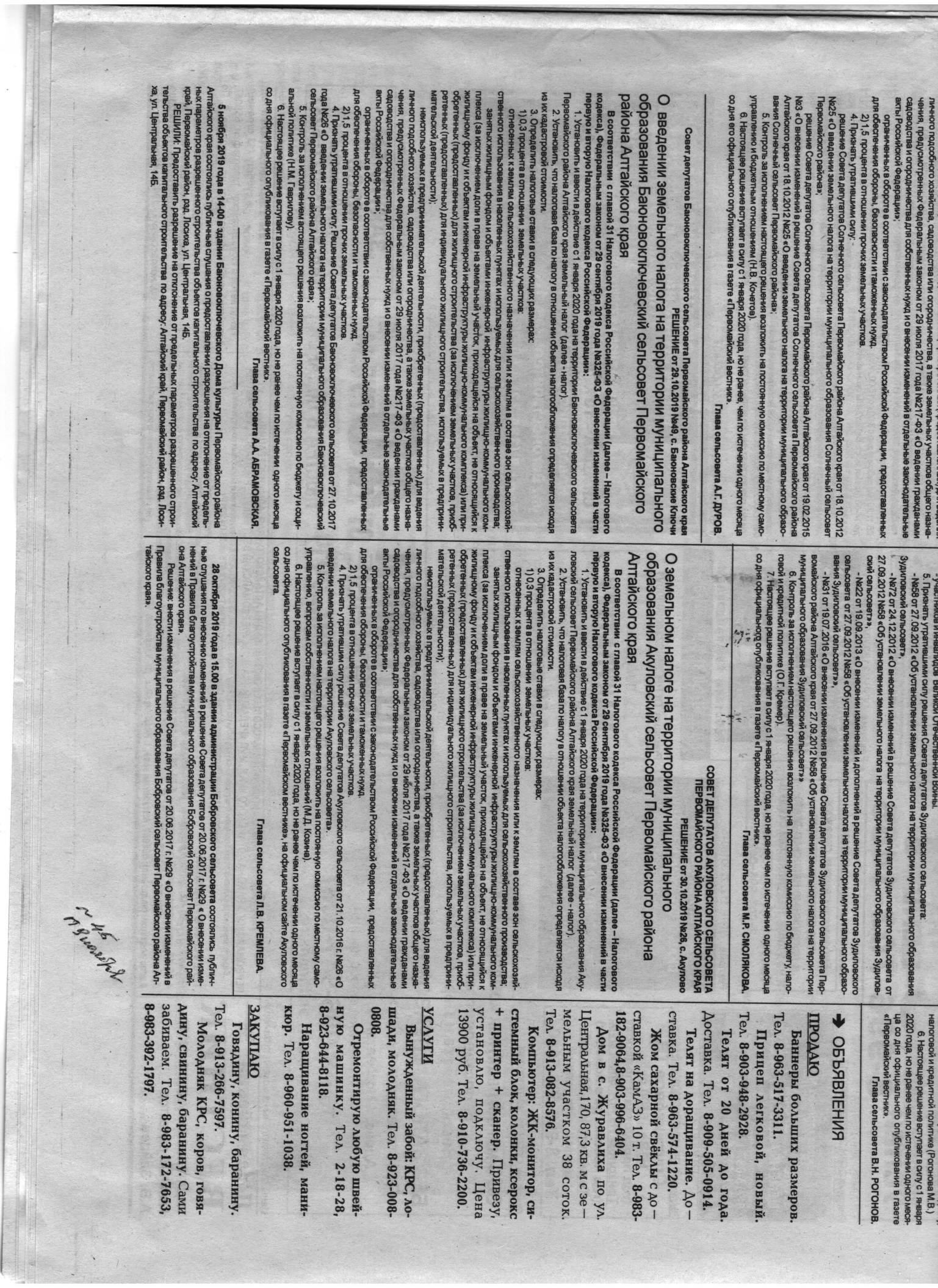 № п/пФИОАдрес "За" "Против"Воздержался